Муниципальное бюджетное общеобразовательное учреждение «Гимназия»Технологическая карта урока (составлена на основании Положения «О технологической карте» МБОУ «Гимназия»)Предмет: Музыка, 7 классУчитель: Загорулько Кирилл ВикторовичСтруктура урокаПриложение (задания по группам)1. Для 1 группы: определить музыкальный стиль оперы, темп, динамикуСтили оперы:БароккоКлассицизмРомантизмРеализмТемпы в музыке:             Larghetto - довольно широко             adagio - медленно, спокойно             con moto – с движением             allegretto mosso - быстроДинамика в музыке:(фо́рте, итал. forte) - громко,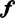 (пиа́но, итал. piano) - тихо.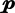 (меццо-форте, итал. mezzo-forte) - умеренно громко,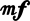 (меццо-пиано, итал. mezzo-piano) - умеренно тихо.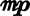 (форти́ссимо, итал. fortissimo) - очень громко,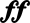 (пиани́ссимо, итал. pianissimo) - очень тихо.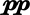 2. Для 2 группы:Выразительные средства музыки.
1. Найдите соответствующие терминам определенияДля 3 группы: определить, какие инструменты звучат в опере и какие из них преобладают в большей степени.Тема урокаМесто урока по теме (в КТП)Место урока по теме (в КТП)Место урока по теме (в КТП)Опера А.П. Бородина «Князь Игорь» Урок №4  Урок №4  Урок №4 Тип урокаФорма урока Формы организации учебной деятельности учащихсяМетоды обученияУрок новых знанийУрок-исследованиес практической работойФронтальнаяГрупповаяПарнаяИндивидуальная Опрос (фронтальный), метод сравнения, метод анализа Цель урокаЗадачи урокаЗадачи урокаЗадачи урокаОзнакомление и выявление особенностей русской оперы А.П. Бородина «Князь Игорь»; сравнение музыкальных образов главных героев - князя Игоря и хана Кончака.Овладение новыми знаниями в гармоничном сочетании музыки, изобразительного искусства1. Закрепить знания определений полифонии, многоголосия2. Учить выделять средства музыкальной выразительности в музыке, изобразительном искусстве3. Слушать и воспринимать прекрасное в музыкальных произведениях1. Закрепить знания определений полифонии, многоголосия2. Учить выделять средства музыкальной выразительности в музыке, изобразительном искусстве3. Слушать и воспринимать прекрасное в музыкальных произведениях1. Закрепить знания определений полифонии, многоголосия2. Учить выделять средства музыкальной выразительности в музыке, изобразительном искусстве3. Слушать и воспринимать прекрасное в музыкальных произведенияхПланируемые результатыПланируемые результатыПланируемые результатыПланируемые результатыПредметный результатМетапредметный результат / УУДМетапредметный результат / УУДМетапредметный результат / УУДОсобенности полифонического стиля на примере оперы «Князь Игорь».Сформированные музыкальные образы главных героев оперы Определять музыкальный стиль в музыкальных произведениях и средствах выразительности через изобразительное искусствоЛичностные УУД:1. Воздействие музыкального произведения на эмоциональное состояние учащихся, восприятие музыки лично для себя, перенося эмоциональное состояние на отдельные ситуации своей жизни2. Сформированные духовно-нравственные музыки с другими видами искусства.Познавательные УУД:1. Работать с текстом, справочной литературой, музыкальным материалом2. Уметь определять музыкальное строение оперы, воспринимать динамические особенности музыки 3. Владеть терминами и понятиями сочетания музыкального языка с художественным языком Коммуникативные УУД:1. Владеть навыками постановки и решения проблемных вопросов, ситуаций при поиске, сборе, систематизации, классификации информации о музыке2. Передавать собственные впечатления о музыке в устной и письменной речи3. Совершенствовать навыки развернутого речевого высказывания в процессе анализа музыки, (с использованием музыкальных терминов и понятий), ее оценки и представления в творческих формах работы.Регулятивные УУД:1. Умение оценивать самого себя в рамках оценочных критериев на каждом этапе урока в успешности усвоения и восприятия музыкального произведения 2. Оценка воздействия музыки полифонического стиля на собственное отношение к нейЛичностные УУД:1. Воздействие музыкального произведения на эмоциональное состояние учащихся, восприятие музыки лично для себя, перенося эмоциональное состояние на отдельные ситуации своей жизни2. Сформированные духовно-нравственные музыки с другими видами искусства.Познавательные УУД:1. Работать с текстом, справочной литературой, музыкальным материалом2. Уметь определять музыкальное строение оперы, воспринимать динамические особенности музыки 3. Владеть терминами и понятиями сочетания музыкального языка с художественным языком Коммуникативные УУД:1. Владеть навыками постановки и решения проблемных вопросов, ситуаций при поиске, сборе, систематизации, классификации информации о музыке2. Передавать собственные впечатления о музыке в устной и письменной речи3. Совершенствовать навыки развернутого речевого высказывания в процессе анализа музыки, (с использованием музыкальных терминов и понятий), ее оценки и представления в творческих формах работы.Регулятивные УУД:1. Умение оценивать самого себя в рамках оценочных критериев на каждом этапе урока в успешности усвоения и восприятия музыкального произведения 2. Оценка воздействия музыки полифонического стиля на собственное отношение к нейЛичностные УУД:1. Воздействие музыкального произведения на эмоциональное состояние учащихся, восприятие музыки лично для себя, перенося эмоциональное состояние на отдельные ситуации своей жизни2. Сформированные духовно-нравственные музыки с другими видами искусства.Познавательные УУД:1. Работать с текстом, справочной литературой, музыкальным материалом2. Уметь определять музыкальное строение оперы, воспринимать динамические особенности музыки 3. Владеть терминами и понятиями сочетания музыкального языка с художественным языком Коммуникативные УУД:1. Владеть навыками постановки и решения проблемных вопросов, ситуаций при поиске, сборе, систематизации, классификации информации о музыке2. Передавать собственные впечатления о музыке в устной и письменной речи3. Совершенствовать навыки развернутого речевого высказывания в процессе анализа музыки, (с использованием музыкальных терминов и понятий), ее оценки и представления в творческих формах работы.Регулятивные УУД:1. Умение оценивать самого себя в рамках оценочных критериев на каждом этапе урока в успешности усвоения и восприятия музыкального произведения 2. Оценка воздействия музыки полифонического стиля на собственное отношение к нейПедагогические технологии, методы обученияОборудованиеОборудованиеОборудование*Системно-деятельностная технология с использованием исследовательских методов обучения*Технология проблемного обучения*Технология дифференцированного обученияМультимедийная презентация, видеофрагменты художественного фильма «Князь Игорь», оценочные листы, листы достижений, раздаточный материал с заданиями; КОТЗ на каждого учащегося (КОТЗ – это комплекс заданий, основанных на работе с внешней информацией, ориентированный на развитие информационной, учебно-познавательной и коммуникативной компетенций)УМК: Музыка 7 класс, авт. Е.Д. Критская, Г.П.Сергеева, М.: ПросвещениеМультимедийная презентация, видеофрагменты художественного фильма «Князь Игорь», оценочные листы, листы достижений, раздаточный материал с заданиями; КОТЗ на каждого учащегося (КОТЗ – это комплекс заданий, основанных на работе с внешней информацией, ориентированный на развитие информационной, учебно-познавательной и коммуникативной компетенций)УМК: Музыка 7 класс, авт. Е.Д. Критская, Г.П.Сергеева, М.: ПросвещениеМультимедийная презентация, видеофрагменты художественного фильма «Князь Игорь», оценочные листы, листы достижений, раздаточный материал с заданиями; КОТЗ на каждого учащегося (КОТЗ – это комплекс заданий, основанных на работе с внешней информацией, ориентированный на развитие информационной, учебно-познавательной и коммуникативной компетенций)УМК: Музыка 7 класс, авт. Е.Д. Критская, Г.П.Сергеева, М.: ПросвещениеПриемДеятельность учителяДеятельность ученикаУУДОценивание: формы контроляI. Мотивационно-целевой этап (2 мин.)I. Мотивационно-целевой этап (2 мин.)I. Мотивационно-целевой этап (2 мин.)I. Мотивационно-целевой этап (2 мин.)I. Мотивационно-целевой этап (2 мин.)В начале урока создаётся музыкальный фон Приветствую учащихсяПроверяю готовность к урокуСоздаю благоприятный психологический настрой на работу (через фон музыки):создаю условия, чтобы у учащихся возникла внутренняя потребность включения в учебную деятельностьПриветствуют учителяПолностью готовы к урокуНастроились на работу на уроке                                                                                                                                                                                                                                                                                                                                                                                                                                                                                                                                                                                                                                                                                                                                                                                                                             Оценивают, как готовы к урокуКоммуникативные УУД:Умение слушать учителяУмение строить устное высказывание Регулятивные УУД:  Умение организовывать себя, настраиваться на работуСамоконтроль, самооценкаII. 1. Ориентировочный этап (актуализация знаний) (3 мин.)II. 1. Ориентировочный этап (актуализация знаний) (3 мин.)II. 1. Ориентировочный этап (актуализация знаний) (3 мин.)II. 1. Ориентировочный этап (актуализация знаний) (3 мин.)II. 1. Ориентировочный этап (актуализация знаний) (3 мин.)Прослушивание музыкального произведения, просмотр видеосюжетов фильма «Князь Игорь»Создаю условия для формулирования целей урока, обеспечиваю мотивацию к учебной деятельностиОрганизую актуализацию знаний учащихся через диалог, подготавливаю к изучению нового материалаОрганизую деятельность по выполнению пробного учебного действия и фиксирую индивидуальные затруднения (Работа в парах)Отвечают на вопросы учителяОпределяют известную информацию от неизвестнойАктуализируют способы действия, выполняют пробное учебное действие, фиксируют затрудненияПроверяют работу по образцу на доскеПознавательные УУД:Определение границ: что знают, что не знаютКоммуникативные УУД:Умение представления результатов работы в группеУмение слушать и понимать речь другихУмение формулировать и аргументировать позицию своей группыРегулятивные УУД:Умение планировать свою деятельность в соответствии с целевой установкой Умение осуществлять самоконтрольУмение оценивать правильность выполнения действия с заданным эталономОценивание высказываний сверстниковКорректировка ответов учащихся Оценка работы в парах2. Выявление причин затруднения, постановка цели деятельности (2 мин.)2. Выявление причин затруднения, постановка цели деятельности (2 мин.)2. Выявление причин затруднения, постановка цели деятельности (2 мин.)2. Выявление причин затруднения, постановка цели деятельности (2 мин.)2. Выявление причин затруднения, постановка цели деятельности (2 мин.)Организую с учащимися обсуждение возникших затруднений (почему возникли эти затруднения при определении звучания инструментов, что ещё необходимо знать)Школьники выдвигают варианты формулировок цели, участвуют в их обсуждении;С помощью учителя формируют цель и ставят задачи урока.Познавательные УУД:Выдвигают предположения и обосновывают ихОпределяют цель учебной деятельности.Коммуникативные УУД:Умеют осознанно и произвольно строить речевое высказывание в устной формеСлушать и понимать одноклассниковРегулятивные УУД:Проявляют самостоятельностьОценка и самооценка умения определять и формулировать цель деятельности (урока)III. Поисково-исследовательский этап (пути открытия нового знания) (2 мин.)III. Поисково-исследовательский этап (пути открытия нового знания) (2 мин.)III. Поисково-исследовательский этап (пути открытия нового знания) (2 мин.)III. Поисково-исследовательский этап (пути открытия нового знания) (2 мин.)III. Поисково-исследовательский этап (пути открытия нового знания) (2 мин.)Корзина идейСоздаю условия: 1) с целью определения музыкального полифонического стиля оперы «Князь Игорь»; 2) выявление музыкальных образов главных героев; 3) определять музыкальный стиль в музыкальных произведениях и средствах выразительности через изобразительное искусство,что для этого необходимо знать, как выправлять ситуацию, если она возникает (работа в группах)Исследуют пути достижения цели своего заданияИсследуют способы получения новых знаний, необходимых для решения проблемыПрименяют разные методы исследования Познавательные УУД:Структурировать знанияКоммуникативные УУДСтроить монологическое высказывание, слушать и понимать высказывания одноклассниковРегулятивные УУДПланировать свою работу на уроке, наблюдают за временемОценочное суждение,самоконтроль, самооценкаIV. Практический этап. Реализация построенного проекта (10 мин.)IV. Практический этап. Реализация построенного проекта (10 мин.)IV. Практический этап. Реализация построенного проекта (10 мин.)IV. Практический этап. Реализация построенного проекта (10 мин.)IV. Практический этап. Реализация построенного проекта (10 мин.)Работа с учебником, музыкальным материалом Организую самостоятельную деятельность учащихся по учебникуОрганизую групповую работу с учащимисяРаботают с учебникомАнализируют информациюВыполняют задание в группахПредставляют результаты работы своей группыПознавательные УУД:Извлекать информацию из текста 1 группа: уметь определять и понимать музыкальный стиль оперы, темповые, динамические особенности музыки.2 группа: уметь письменно в тетради описывать музыкальный стиль оперы, а также динамические особенности музыки.3 группа: уметь определять какие инструменты звучат в опере и какие из них преобладают.Коммуникативные УУД:Представлять результат деятельности своей группы.Регулятивные УУД:Определять степень успешности своей деятельности.Оценка работы в группахФизкультурная минутка, гимнастика для глаз, дыхательная гимнастика (2 мин.)Физкультурная минутка, гимнастика для глаз, дыхательная гимнастика (2 мин.)Физкультурная минутка, гимнастика для глаз, дыхательная гимнастика (2 мин.)Физкультурная минутка, гимнастика для глаз, дыхательная гимнастика (2 мин.)Физкультурная минутка, гимнастика для глаз, дыхательная гимнастика (2 мин.)«Музыкальная физкультминутка»Организую проведение физминутки, исполняю голосом две ноты, при закрытых глазах ученики повторяют эхом, затем прохлопывают.Показываю упражнения как правильно дышатьВыполняют упражнения и гимнастику для глаз, для дыханияКоммуникативные УУД:Слушать, понимать и выполнять задания учителя.НаблюдениеПервичное закрепление (10 мин.)Первичное закрепление (10 мин.)Первичное закрепление (10 мин.)Первичное закрепление (10 мин.)Первичное закрепление (10 мин.)Организую деятельность учащихся в группахВ парах предстоит выполнить творческие задания. В случае затруднения вы можете обратиться ко мне за помощью.Работают в парах по учебнику, выполняя заданияПознавательные УУД:Используют новую информацию для решения творческих заданийКоммуникативные УУД:Работают в пареУмеют вести диалог, высказывают своё мнение и слушают партнера в рамках диалога.Регулятивные УУД:Работать по правилам, которые задал учительВзаимопроверка, взаимоконтроль Самостоятельная работа – творческое задание  (10 мин.) Самостоятельная работа – творческое задание  (10 мин.) Самостоятельная работа – творческое задание  (10 мин.) Самостоятельная работа – творческое задание  (10 мин.) Самостоятельная работа – творческое задание  (10 мин.)КОТЗОрганизую самостоятельное выполнение учащимися КОТЗ (в частности выполнение задания по связи музыки с изобразительным искусством)Создаю ситуацию успеха для детей, направляя деятельность школьников по группам и индивидуально с использованием рисунков  1 группа: определяют музыкальный стиль оперы, темповые, динамические особенности музыки2 группа: письменно в тетради описывать музыкальный стиль оперы, а также динамические особенности музыки3 группа: определяют какие инструменты звучат в опере и какие из них преобладают в большей степениВыполняют задания КОТЗЛичностные УУД:Уметь оценивать результат своей деятельности и выделять проблемы в знаниях по данной теме.Познавательные УУД:Уметь определять и понимать музыкальный стиль оперы, темповые, динамические особенности музыки. Идентифицировать термины и понятия средств музыкальной выразительности, музыкального языка в сочетании с изобразительным искусством Коммуникативные УУД:Осуществлять самоконтроль и взаимоконтроль;Регулятивные УУД:Контролировать свои способы действий и результаты с заданным эталономВыполнение КОТЗ, взаимопроверка по образцуV. Рефлексивно-оценочный этап учебной деятельности (итог урока) (2 мин.)V. Рефлексивно-оценочный этап учебной деятельности (итог урока) (2 мин.)V. Рефлексивно-оценочный этап учебной деятельности (итог урока) (2 мин.)V. Рефлексивно-оценочный этап учебной деятельности (итог урока) (2 мин.)V. Рефлексивно-оценочный этап учебной деятельности (итог урока) (2 мин.)Лист своих достиженийОрганизую рефлексию, где учащиеся определяют собственную учебную деятельность на уроке, устанавливают соответствие между поставленной целью и результатами работыОпределяют, чего удалось добиться, а чего нет, выявляют причины невыполнения достижения нужных результатов, работая индивидуально, в парах, группах- соотносят цель и результаты своей учебной деятельности и фиксируют степень их соответствияОпределяют самые важные моменты во время работы на урокеЗаполняют листы достиженийПознавательные УУД:Систематизируют, обобщают изученноеКоммуникативные УУД:Адекватно воспринимают критику ошибок и учитывают её при работе над ошибкамиРегулятивные УУД:Соотносят цели урока с результатами работы и со способами её достиженийСамооценка своей деятельностиЗаполнение листа достиженийИнформация о домашнем задании, инструктаж по его выполнению (2 мин.)Информация о домашнем задании, инструктаж по его выполнению (2 мин.)Информация о домашнем задании, инструктаж по его выполнению (2 мин.)Информация о домашнем задании, инструктаж по его выполнению (2 мин.)Информация о домашнем задании, инструктаж по его выполнению (2 мин.)Дифференцирую домашнее задание с элементами выбора по уровню сложности с примерами сочетания музыки и изобразительного искусстваЗаписывают домашнее заданиеЗадают уточняющие вопросыКоммуникативные УУД:Задавать уточняющие вопросы.Самооценка в применении полученных знаний при решении упражнений 1. Токкатаа.  согласие, созвучие 2. Фугаб.  одноголосие 3. Барокков. тип полифонии4. Гармонияг. прикосновение, удар, характерно быстрое, чёткое движение равными короткими длительностями5. Полифонияд. хоровое песнопение6. Гомофонияе. бег, быстрое течение. Многоголосное полифоническое произведение7. Контрапунктж. причудливый 8. Хорал З. многоголосие ТрубаСкрипкаАльтТромбонОрганГобойБарабанВиолончель